SLJ - 6. 5. 2020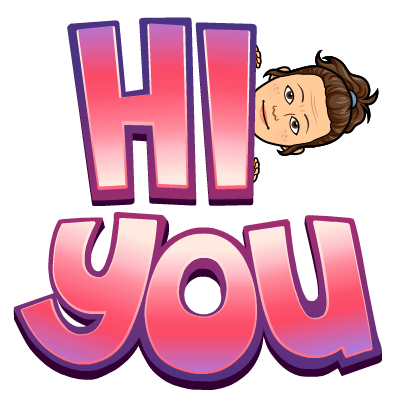 KRAJEVNI ODVISNIKPozdravljen/-a!Upam, da si lepo preživel/-a počitnice in da že komaj čakaš, da se pri slovenščini naučiš nekaj novega.Danes boš spoznal/-a novi odvisnik, in sicer je to krajevni odvisnik.Da boš snov lažje razumel/-a, sem ti pripravila razlago na youtube.Posnetek lahko pogledaš večkrat, ga poljubno ustaviš …POSNETEK: https://youtu.be/DDmCzG_e6SI Po ogledu posnetka reši naloge v DZ str. 55–57.Preglej si jih z rešitvami (https://www.devetletka.net/gradiva/slovenscina/8).Lep dan,učiteljica Martina